Jefferson PTA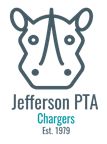 Board Meeting MinutesDate | time  04.11.2024 | 6:36pm | Meeting called to order by Monique WebberIn AttendanceMonique Webber (president), Kari Ann Kastle (VP communications), Melissa Tsay (treasurer), Catie Hekker (VP membership), Anna Schaufler (secretary)Approval of MinutesThe minutes were provided prior to meeting and approved.President ReportDiscussion on budgetTreasurer's ReportDiscussion on budget for upcoming school year.Budget AmendmentsCommittee ReportsAnnouncementsEnter AnnouncementsNext MeetingDate | time, LocationMotion to adjourn was made at 8:34 p.m. and was passed unanimously.